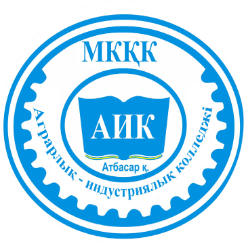 Рассмотрен и одобренна заседании педагогического советаот 30 ноября 2022г.Самоанализ образовательной деятельностигосударственного коммунального казенного предприятия «Аграрно-индустриальный колледж, город Атбасар, Атбасарский район»при управлении образования Акмолинской областипо специальности 07130200 Электроснабжение (по отраслям)город АтбасарСамоанализ по специальности 07130200 «Электроснабжение (по отраслям)»1.Общая характеристика ГККП «Аграрно-индустриальный колледж,город Атбасар, Атбасарский район».Самоотчет по специальности  «Электроснабжение» (по отраслям)«Техник-электрик (по отраслям)»СПЕЦИАЛЬНОСТЬ: 07130200 «Электроснабжение» (по отраслям)КВАЛИФИКАЦИЯ: 4S07130202 «Техник-электрик»   (согласно  Классификатора  специальностей и квалификаций технического и профессионального , послесреднего образования, в редакции приказа Министра образования и науки РК от 08.04.2021 № 157 )Подготовка специалистов по образовательной  программе по специальности 07130200 «Электроснабжение» (по отраслям) осуществляется на основании государственной  лицензии  № 13000516 от 20.01.2013 года, приложение №006 от 08.04.2021 года,  выданной Департаментом по контролю в сфере образования Акмолинской области Комитета по контролю в сфере образования и науки Министерства образования и науки Республики Казахстан . (Приложение 1 Лицензия)Форма обучения:- на базе основного среднего  образования,  срок обучения 3года. 10 месяцев, язык обучения русский.ГККП «Аграрно-индустриальный колледж» прошел институциональную аккредитацию 23-25 ноября 2020 года. По итогам заседания Аккредитационного совета колледж был аккредитован на 5 лет, выдано свидетельство об институциональной аккредитации IA № 0253 от 14.12.2020 года, срок действия: 14.012.2020 г – 13.12.2025 год.Анализ кадрового потенциала. Кадровая политика колледжа основывается на статьях Трудового кодекса РК № 414-V-ЗРК от 23 ноября 2015 г. и на основании Приказа Министра образования и науки Республики Казахстан от 13 июля 2009 года № «Об утверждении Типовых квалификационных характеристик должностей педагогических работников и приравненных к ним лиц».Качественно-количественный состав инженерно-педагогических работников и сотрудников колледжа определяется тарификационными списками и штатным расписанием. Кадровый состав по специальности 07130200 «Электроснабжение» (по отраслям) 12 преподавателей общеобразовательных дисциплин, 1 преподавателя специальных дисциплин. Штатный состав специальности достаточно стабильный. Кадровый состав специальности укомплектован в соответствии с тарификацией. (Приложение 2 Качественный состав по специальности) Сведения о повышении квалификации и переподготовке кадров за последние пять лет в соответствии с профилем преподаваемых дисциплинСписок педагогов, прошедших стажировку на предприятии за 2020-2021, 2021-2022, 2022-2023 учебные годы. 1 преподаватель специальных дисциплин и 3 мастера производственного обучения прошли стажировку , 1 преподаватель производственник  имеет стаж работы по специальности 6 лет, педагогический стаж работы менее трех лет.     За период 2020-2021, 2021-2022, 2022-2023 учебные годы – доля штатных педагогов, прошедших повышение квалификации в межаттестационный период составляет 100 %, приложение 18 к Критериям оценки организаций образования.( Приложение 2 курсы повышения квалификации) Сведения о повышении квалификации и переподготовке кадров за последние пять лет в соответствии с профилем преподаваемых дисциплин.Весь педагогический состав прошел курсы по повышению квалификации НАО «Талап» «Педагогтердің ІТ-құзіреттіліктерін дамыту және жетілдіру» «Талап» жас маман сертификат «Білікті кадрларды даярлауда халықаралық тәжірибені ескере отырып педагогтердің кәсіби даму» сертификат  Labtech Международный центр образовательных технологий с 9 по 20 декабря 2022 года проводит онлайн-стажировку «Инклюзивное профессиональное образование: современный взгляд и подходы». На участие в данной онлайн-стажировке подали заявки педагоги и мастера производственного обучения, общее количество участников от колледжа 36 человек, из них 4 педагогов по специальности «Электроснабжение» (по отраслям)   Сведения о  прохождении аттестации руководителя и администрации.Качественный состав ГККП «Аграрно-индустриальный колледж, г. Атбасар» при управлении образования Акмолинской области состоит из 73 штатных инженерно – педагогических работников, из них в 2020-2021 учебном году аттестацию прошли заместители руководителя: -Зардиева В.А- заместитель руководителя второй категории по должности заместитель директора по учебно-производственной работе № 62 от 04.06.2021 года приказ от 31.05.2021 года №50.-Омарова Г.А- заместитель руководителя второй категории по должности заместитель по учебной работе № 63 от 04.06.2021 года приказ от 31.05.2021 года №50. Стаж работы в должности руководителя колледжа Лукина В.В., Зам по ВР Толкумбековой Т.П., Зам по МР Каппасовой Р.Н. составляет менее трех лет. В 2021 году весной прошла аттестацию на квалификационную категорию педагог-эксперт – 1 педагог, осенью прошли аттестацию на квалификационную категорию педагог-модератор - 5 человек.       Доля педагогов, которые не реже одного раза в пять лет повышали/подтверждали уровень квалификационной категории составляет 100%. Сведения о повышении/подтверждении уровня квалификационной категории педагогамиДоля педагогов высшей и первой категории, педагогов-экспертов, педагогов-исследователей, педагогов-мастеров и (или) магистров, от числа педагогов по подготавливаемым квалификациям специальности, для которых основным местом работы является лицензиат (для технического и профессионального образования) Качественный состав ГККП «Аграрно-индустриального колледж, г. Атбасар» при управлении образования Акмолинской области на1.12.2022  Процент сотрудников, имеющих высшую и первую категорию, педагог-исследователь, педагог-эксперт, магистр составляет 31,5 процентов,  что соответствует лицензионным требованиям.Сведения о педагогах и мастерах производственного обучения, для которых основным местом работы является лицензиат            Доля педагогов по специальным дисциплинам и мастеров производственного обучения организаций образования, для которых основным местом работы является лицензиат, от общего числа педагогов по специальным дисциплинами и мастеров производственного обучения по подготавливаемым квалификациям специальности  составляет 93 %, в колледже преподавателей по специальным дисциплинами и мастеров производственного обучения штатных- 66 человек  (Приложение 2 ) По специальности: доля педагогов специальных дисциплин и мастеров производственного обучения по специальности «Электроснабжение» (по отраслям), для которых основным местом работы является лицензиат, от  общего числа педагогов по подготавливаемым квалификациям специальности, за  2022-2023 год 100% .Качественный список на 1 сентября 2022 года ГККП "Аграрно- индустриальный колледж2.7 Сведения о педагогах по общеобразовательным дисциплинам  	Доля педагогов по общеобразовательным дисциплинам организаций образования, для которых основным местом работы является лицензиат, от общего числа педагогов по общеобразовательным дисциплинам по подготавливаемым квалификациям специальности  составляет 100 %, в колледже все преподаватели общеобразовательных дисциплин являются штатными (Приложение  2)Образовательную программу реализуют преподаватели разных возрастных групп: опытные, с большим педагогическим и профессиональным стажем и молодые преподаватели, которые проявляют стремление к современным технологиям.В колледже действуют три методических объединения:  методическое объединение преподавателей общеобразовательных дисциплин; методическое объединение преподавателей специальных дисциплин и мастеров производственного обучения; методическое объединение классных руководителей.       Процедура принятия и утверждения политики обеспечения качества образования колледжа осуществляется через педагогический совет, попечительский совет, индустриальный совет.Доля педагогов и мастеров производственного обучения, имеющих степень магистра, учебную степень доктора философии (PhD)Качественный состав ГККП «Аграрно-индустриальный колледж, город Атбасар, Атбасарский район» при управлении образования Акмолинской области состоит из 68 штатных инженерно-педагогических работников, среди которых 1 имеет академическую магистра, что составляет 1,5% от всего педагогического состава. Сведения о педагогах по общеобразовательным дисциплинамДоля педагогов по общеобразовательным дисциплинам организаций образования, для которых основным местом работы является лицензиат, от общего числа педагогов по общеобразовательным дисциплинам по подготавливаемым квалификациям специальности составляет 81,5 %, в колледже работает 27 преподавателей общеобразовательных дисциплин, из них 5 совместителей. 2. Критерии оценки организаций образования, реализующих образовательные программы технического и профессионального, послесреднего образования1.наличие и соответствие годового плана работы организации образования задачам технического и профессионального образования. В колледже созданы все необходимые условия для получения качественного образования, в частности: библиотека, читальный зал, учебные кабинеты, оснащённые техническими средствами обучения, интерактивными досками, учебные лаборатории, мастерская, два спортивных зала, стадион, спортивная площадка и другие необходимые средства. Стратегия развития колледжа направлена на обеспечение качества подготовки профессионально-мобильных специалистов для инновационной экономики Казахстана, конкурентоспособных, владеющих информационными технологиями, гармонично развитых личностей.Основополагающим документом, который регулирует образовательную, производственную и управленческую деятельности колледжа является стратегический план развития колледжа на 2020-2025 годы и план работы на текущий учебный год. Стратегический план - это комплексный план развития колледжа, предназначенный для достижения целей колледжа на период 2020-2025 годы.Основание для разработки Стратегии:- Стратегия развития Казахстана до 2025 года;- Стратегический план развития Республики Казахстан до 2025 года;- Стратегия национальной безопасности РК- Государственная программа развития образования и науки РК на 2020-2025 годы;- Государственная программа индустриально- инновационного развития РК на 2020-2025 годы;- Государственная программа «Цифровой Казахстан»;- ежегодные Послания Главы Государства  и другие.Стратегический план развития колледжа на 2020-2025 годы согласован с главным социальным партнером колледжа -  с учебным центром подготовки кадров АО «ССГПО» и направлен на реализации Миссии «Повышение конкурентоспособности учебного заведения в соответствии с требованиями индустриально-инновационного развития в сфере профессиональной подготовки и воспитания конкурентоспособных специалистов».В целом, стратегический план развития колледжа на 2020-2025 годы направлен на тесное взаимодействие с работодателями на всех этапах образовательного процесса и полностью способствует достижению Миссии, целей и задач деятельности колледжа. Так же в плане отражено бюджетное планирование, ресурсы, Ожидаемые конечные результаты реализации Плана. По каждому разделу проведен SWOT – анализ текущей ситуацииНа основании Стратегического плана колледж ежегодно разрабатывал и утверждал рамках заседания Педагогического совета:-  годовой план работы, который отражает все направления деятельности (организационно-педагогические мероприятия, учебная работа, учебно-производственная, учебно-методическая работа, воспитательная работа, информационные технологии, психолого-педагогическое и медико-социальное сопровождение учебно-воспитательного процесса, финансово-хозяйственная деятельность, внутриколледжный контроль).;- внутренние локальные акты, регламентирующие образовательный процесс.О достаточной степени согласованности миссии, видения и стратегии можно судить по результатам работы колледжа, которая демонстрирует стабильность основных показателей – набор, выпуск, трудоустройство, востребованность выпускников на предприятиях и организациях региона. В начале учебного года на первом Педагогическом совете колледжа анализируются результаты работы и ставятся задачи на новый учебный год, рассматривается и утверждается годовой план колледжа. При разработке годового плана работы колледжа каждый член администрации отвечает за формирование своего раздела. План отражает основные направления деятельности учебного заведения, ключевые мероприятия, сроки реализации, ожидаемые результаты. Колледжем ведется работа по созданию необходимых условий для получения качественного образования, направленного на формирование, развитие и профессиональное становление личности. Определены стратегические, тактические, долгосрочные и краткосрочные цели.  В годовом плане колледжа представлена информация по профессиональной ориентационной работе с обучающимися. Профориентационная работа является одним из важных направлений деятельности Колледжа в привлечении в учебное заведение абитуриентов мотивированных на получение рабочей профессии. Профориентационная работа Колледжа строится совместно с профориентационной работой  школ района. План воспитательной работы отражает цели, задачи и  мероприятия по ключевым 12 направлениям: организационная работа, деятельность органов студенческого Парламента, воспитание казахстанского патриотизма и гражданственности, правовое воспитание;  Духовно-нравственное воспитание; национальное воспитание, воспитание межэтической толерантности и общественного согласия; профилактика религиозного экстремизма и терроризма; антикоррупционное воспитание; семейное воспитание; трудовое и профессиональное, экономическое и экологическое воспитание, поликультурное и художественно-эстетическое воспитание; физическое воспитание и формирование здорового образа жизни,  а так же ведется контроль и определение проблемных зон воспитательного процесса, оказание методической помощи кураторам учебных групп, социальному педагогу, педагогу – психологу, работа с родительской общественностью.Воспитательная работа ведется в соответствии с нормативными актами Республики Казахстан и планом воспитательной работы.2. наличие разработанных организациями технического и профессионального, послесреднего образования (далее – ТиППО) образовательных программ с участием работодателей на основе требований ГОСО, профессиональных стандартов (при наличии), профессиональных стандартов WorldSkills (при наличии):С 2022-2023 учебного года согласно ГОСО (№348 от 03.08.2022г.) организациям технического и профессионального, послесреднего образования (ТиППО) предоставлена академическая самостоятельность. Образовательная программа разрабатывалась самостоятельно колледжем с участием работодателей (п.5 ГОСО). Согласно п. 15 ГОСО колледж выстраивает траекторию обучения с учетом уровней технического и профессионального образования и определяет срок освоения образовательной программы согласно моделей ГОСО в зависимости от сложности квалификации (п.22 ГОСО.На 2022-2023 учебный год образовательная программа ориентированна на результаты обучения и разработана самостоятельно с участием работодателей ТОО "Atbasar technopark";   Атбасарская дистанция электроснабжения;    филиал АО НК "КТЖ" Акмолинское отделение магистральной сети;  Паспорт образовательной программы по специальности   07130200 «Электроснабжение» (по отраслям) квалификация: 4S07130202 «Техник-электрик»   размещен в Реестре ОП на сайте «Талап»,  дата регистрации в реестре –2022.07.11 , регистрационный номер – 17043.Содержание образовательных программ отражает профессиональную деятельность по квалификации, соответствуют уровню НРК Образовательные программы включают: рабочий учебный план и рабочие учебные программы по общеобразовательным дисциплинам, базовым и профессиональным модулям, оформленны рабочие учебные программы по общеобразовательным дисциплинам согласно Приложению 8 к приказу МОН РК от 6 апреля 2020 года № 130, в редакции приказа Министра просвещения РК от 27.08.2022 № 382.3. наличие разработанных рабочих учебных планов на основе моделей учебного плана технического и профессионального образования (далее-ТиПО), согласно приложениям 1, 2 ГОСО; Образовательная деятельность колледжа в 2022-2023 учебном, как поставщика образовательных программ ТиППО, провела набор по специальности «Электроснабжение» (по отраслям) :2020-2021 учебный год2021-2022 учебный год2022-2023 учебный годРазработка и утверждение рабочих учебных планов проводится рабочей группой, состоящей из работодателей, руководителей методических объединений, ведущих преподавателей специальных дисциплин и мастеров производственного обучения. В разработке и реализации программ участвует  постоянный социальный партнеры –ТОО «Atbasar Technopark», в лице директора Буйленкова В.С.Все программы ориентированы на подготовку конкурентоспособных специалистов на основе инновационных технологий образовательного процесса, внедрения новых форм обучения, развития социального партнерства и внедрения дуального обучения.        Обучающиеся 1 курса обучаются по общеообразовательной программе 07130200 «Электроснабжение» по кредитно-модульной системе обучения. (Приложение 3 Рабочий учебный план) Структура и содержание образовательной программы специальности 07130200 «Электроснабжение» (по отраслям) разрабатывается и утверждается согласно законодательству РК.Образовательная программа включает в себя: рабочий учебный план, график учебного процесса, рабочие учебные программы дисциплин, календарно-тематические планы учебных дисциплин, рабочие учебные программы по производственного обучения,перечень производственного обучения,оценочные и методические материалы. Рабочий учебный план предназначен для реализации государственных требований к уровню подготовки специалистов по специальности 07130200 «Электроснабжение» (по отраслям)  и определяет перечень, трудоемкость, последовательность и распределение по периодам обучения учебных курсов, дисциплин, практики и иных видов учебной деятельности обучающихся и формы их промежуточной аттестации.Рабочие учебные планы составлены на основании типовых учебных планов по специальности 07130200 «Электроснабжение» (по отраслям), рассматриваются на заседании методического совета, согласовываются с работодателем и утверждаются руководителем.Настоящий учебный план составлен на основе приказа Министра образования и науки Республики Казахстан от 22 января 2016г. № 72 «О внесении изменений и дополнений в приказ Министра образования и науки Республики Казахстан от 15 июня 2015 года № 384; «об утверждении типовых учебных планов и типовых образовательных учебных программ по специальностям технического и профессионального образования», а также согласно ГОССТ подтверждённых постановлением Правительства РК от 13 мая 2016г. №292; «О внесении изменений и дополнений в постановление Правительства Республики Казахстан от 23 августа 2012 года №1080; «Об утверждении государственных общеобязательных стандартов образования соответствующих уровней образования». Образовательная программа по специальности 07130200 «Электроснабжение» (по отраслям)    разработана с учетом требований нормативных документов Министерства образования и науки Республики Казахстан и представляет собой систему документов для организации образовательного процесса. Содержание образовательной программы реализуется через учебный план, в котором предусмотрены  дисциплины: общеобразовательные  дисциплины -1440 часов, базовые модули 456 часов,  профессиональные модули -3744 часов,  итоговая  и промежуточная аттестации- 72 часа.Последовательность изучения учебных дисциплин (модулей) определяется содержанием и объемом составления учебных планов и программ обучения. Общий бюджет времени, планируемый на обучение, учитывается при разработке структуры соответствующих образовательных учебных программ и учебных планов. Рабочие учебные программы составляются преподавателями на основании рабочих учебных планов, рассматриваются на заседании предметно-цикловой комиссии, методическом совете и утверждаются руководителем колледжа. Профессиональная подготовка будет осуществляться на базе организаций, учреждений, предприятий города и области, и выполнять важнейшую задачу при обучении будущих специалистов - формировать систему профессиональных знаний, умений и компетенций, что определяет уровень профессиональной квалификации специалиста. Главной целью практического обучения является повышение уровня профессиональных компетенций и осознание профессиональной ответственности. Основными социальными партнерами в организации практик по специальности  07130200 «Электроснабжение» (по отраслям)  являются: ТОО «Камкор Локомотив» филиал «Атбасарский электровозоремонтный завод», ТОО «АтбасарТехнопарк», Атбасарская дистанция сигнализации и связи филиала АО «НК» «КТЖ»-«Акмолинское отделение магистральной сети».Для обеспечения прохождения обучающимися профессиональной практики заключается 2-х сторонний договор между работодателем и руководителем колледжа, где описаны права и обязанности сторон. Методическим обеспечением профессиональной практики является рабочая учебная программа.При направлении на прохождение профессиональной практики обучающемуся выдаются направление, дневник. Обучающиеся колледжа по итогам каждого вида практики представляют отчет, который проверяется руководителем практики. Квалификационные экзамены на базе колледжа проводятся комиссиями, в состав которых входят представители от базовых предприятий, являющихся социальными партнёрами колледжа и представители учебного заведения.        Квалификационные экзамены проходят следующими этапами: сдача практического квалификационного экзамена (дипломная разработка) и сдачи теоретического экзамена (дипломный проект).Мониторинг успеваемости по специальности 07130200 «Электроснабжение» (по отраслям)  за школьный курс, и 2022-2023 учебный год:Мониторинг среза знаний за школьный курс. 2022-2023учебный год.Срез знаний за 1-семестр 2022-2023 учебный год  Сравнение знаний за школьный курс и срез знаний за 1 семестр   показали, что процент качества знаний    в группе увеличилось с 74 % до 92 %, на что повлияло включение кредитно- модульной системы обучения  и индивидуальный , современный подход каждого педагога.Цель образовательной программы: Подготовка специалиста, осуществляющего самостоятельно работу предусмотренной квалификационной характеристикой, в соответствии с техническими требованиями и нормами, профессиональных стандартов.       Нормативно-правовая основа рабочего учебного плана      Настоящий Рабочий учебный план по специальности 07130200  «Электроснабжение» (по отраслям)  разработан на основе:Закона Республики Казахстан от 27 июля 2007 года № 319-I «Об образовании»;Государственного общеобязательного стандарта технического и профессионального образования, утвержденного Приказом Министра просвещения  Республики Казахстан от 3 августа 2022 года № 348 Об утверждении государственных общеобязательных стандартов дошкольного воспитания и обучения, начального, основного среднего и общего среднего, технического и профессионального, послесреднего образования»;Инструктивно-методических рекомендаций по организации учебного процесса  в учебных заведениях технического, профессионального, послесреднего образования к началу 2022-2023 учебного года ;Государственной лицензии KZ12LАА00013856 от  24.01.2019 г.;  Профессионального стандарта "Обслуживание оборудования подстанций электрических сетей" ,утвержденного приказом Заместителя Председателя Правления Национальной палаты  предпринимателей  Республики Казахстан «Атамекен» от 18.12.2019г. № 255 (приложение 42); Профессиональных стандартов WorldSkills «Электромонтаж WSC2017_WSSS18»,   Материально-технической базы колледжа: учебных кабинетов, лабораторий, мастерских, учебного полигона, учебного хозяйства. Код и наименование специальности указаны в соответствии с  Классификатором специальностей и квалификаций технического и профессионального, послесреднего образования, Приказ Министра образования и науки Республики Казахстан от 27 сентября 2018 года № 500  (в редакции приказа Министра образования и науки Республики Казахстан  от 8 апреля 2021 года № 157).	Рабочий учебный план регламентирует перечень и объем учебных дисциплин, последовательность, интенсивность и основные формы организации обучения, контроля знаний и умений обучающихся, утверждаемый учебным заведением и социальными партнерами. РУП разработан на основании кредитно-модульной технологии обучения. Количество кредитов обязательного обучения составляет 240 кредитов для освоения рабочих квалификаций на базе основного среднего образования. 1 кредит равен 24 академическим часам. 	Перечень и объем общеобразовательных дисциплин определены с учетом профиля специальности по естественно-математическому направлению.Общеобразовательные дисциплины изучаются на 1 курсе. Объем учебного времени, отводимый на обязательное обучение, составляет 36 часов в неделю. Максимальный объем учебной нагрузки обучающихся составляет не более 54 часов в неделю (с учетом учебного времени на факультативы и консультации). Общий объем учебного времени модуля «Общеобразовательные дисциплины» составляет 60 кредитов/1440 часов с учетом промежуточной аттестации. Промежуточная аттестация по общеобразовательным дисциплинам предусматривает проведение экзаменов: казахскому языку и литературе; по русскому языку;истории Казахстана;математике;физике.Экзамены по общеобразовательным дисциплинам проводятся за счет кредитов, выделенных на модуль «Общеобразовательные дисциплины».При проведении лабораторных работ, практических занятий, в том числе по физическому воспитанию и производственному обучению в мастерских (на учебных полигонах и в учебных хозяйствах), перечень которых определяется в соответствии с учебным планом, учебные группы делятся на подгруппы численностью не более 15 человек, а по специальностям (профессиям), связанных с обслуживанием сложного оборудования, выполнением опасных и сложных работ не более 8 обучающихся.	Для оказания помощи и развития индивидуальных способностей, обучающихся предусмотрены консультации и факультативные занятия. Факультативные дисциплины предусмотрены на период теоретического обучения в объеме не более 4 часов в неделю. Количество консультаций на каждый год обучения составляет 100 часов.Предусмотрено изучение базовых модулей: развитие и совершенствование физических качеств; применение информационно-коммуникационных и цифровых технологий;применение базовых знаний экономики и основ предпринимательства; Применять основы социальных наук для социализации и адаптации в обществе и трудовом коллективе;       Базовые компетенции направлены на формирование здорового образа жизни и совершенствование физических качеств, социализацию и адаптацию в обществе и трудовом коллективе, развитие чувств патриотизма и национального самосознания, приобретение навыков предпринимательской деятельности и финансовой грамотности, применение информационно-коммуникационных и цифровых технологий в профессиональной деятельности.        Рабочий  учебный план,  наряду с теоретическим обучением, предусматривают прохождение производственного обучения и профессиональной практики на базе социальных партнеров. Сроки проведения производственной	 и профессиональной  практики могут  переноситься в зависимости от различных условий и региональных особенностей, запросов работодателей.	 	 Квалификационный экзамен запланирован после освоения каждой рабочей квалификации в форме: защиты дипломного проекта и практической работы или демонстрационного экзамена в учебно-производственных мастерских, лабораториях и учебных центрах организаций ТиПО и/или на производственных площадках предприятий по квалификациям 3W07130201  "Электромонтажник по распределительным устройствам», 4S07130202-«Техник-электрик».Текущий контроль успеваемости, промежуточная и итоговая аттестация обучающихся осуществляются  согласно 	«Типовых правил проведения текущего контроля успеваемости, промежуточной и итоговой аттестации обучающихся для организаций среднего, технического и профессионального, послесреднего образования», утвержденных Приказом Министра образования и науки Республики Казахстан от 18 марта 2008 года № 125 в редакции Приказа Министра образования и науки Республики Казахстан от 25 сентября 2018 года № 494.По квалификации 3W07130201  "Электромонтажник по   распределительным устройствам»предусмотрено изучение профессиональных модулей:- ПМ01 «Выполнение подготовительных работ для монтажа    электрооборудования» - ПМ 02 «Монтаж освещения и осветительных сетей»      - ПМ 03 «Монтаж кабелей, силовых линий и электрооборудования»     - ПМ 04	«Монтаж распределительных устройств и вторичных цепей»По квалификации 4S07130202-«Техник-электрик»предусмотрено изучение профессиональных модулей:     - ПМ 05	«Организация и выполнение работ по электроснабжению предприятий»     - ПМ 06	«Поддержание технического состояния электрооборудования для бесперебойного электроснабжения»- ПМ 07 «Ведение технической документации по обслуживанию и ремонту оборудования»На I курсе обучения для установления логической последовательности предусмотрено изучение  общеобразовательных предметов . На  II курсе  студенты завершают изучение  профессиональных модулейПМ 01, ПМ 02,   по квалификации 3W07130201  "Электромонтажник по   распределительным устройствам»На III курсе  проходят изучение  профессиональных модулейПМ03, ПМ 04   по квалификации 3W07130201  "Электромонтажник по   распределительным устройствам»На  IV курсе  студенты завершают изучение  профессиональных модулей ПМ05,ПМ 06, ПМ 07 по квалификации 4S07130202-«Техник-электрик»  ПМ 05, ПМ 07 включают в себя курсовое и дипломное проектирование.          Профессиональное обучение запланировано   с учетом постановляющих, нормативных и инструктивных документов, организовано на предприятиях и организациях  города, района в соответствии с учебным планом, позволяет обучающимся получить дополнительные компетенции, умения и знания, необходимые для обеспечения конкурентоспособности выпускника в соответствии с запросами регионального рынка труда и возможностями продолжения образования. В качестве базы для проведения профессиональной практики обучающихся запланировано определять в организации, уставная деятельность которых соответствует профилю подготовки специалистов и требованиям образовательной программы, имеющие квалифицированные кадры для осуществления руководства профессиональной практикой и материально-техническую базу. Общее количество  на профессиональной  обучение составляет 2440 часов (102 кредита), что составляет  63,0% от часов теоретического обучения без учета модуля «Общеобразовательные дисциплины» и Базовых модулей.	Для обучающихся, достигших 18-летнего возраста и старше в период профессиональной практики допускается увеличение учебной нагрузки до 40 часов в неделю.На основе рабочего учебного плана рабочей группой был разработан  паспорт ОП, который размещен в реестре образовательных программ на сайте НАО «Талап»В рамках академической самостоятельности и согласно Методических рекомендаций по разработке рабочих учебных планов и программ организаций ТиПО, предложенных НАО «Талап», преподавателями разработаны рабочие учебные программы по базовым и профессиональным модулям рабочего учебного плана, содержание которых определены совместно с работодателями. (Приложение 6 Рабочие учебные программы)4.Наличие утвержденных организацией ТиППО рабочих учебных программ по всем дисциплинам и (или) модулям учебного плана с ориентиром на результаты обучения;На основе рабочих учебных планов преподавателями и  рабочими группами (преподаватели специальных дисциплин, мастера производственного обучения) разрабатываются рабочие учебные программы. Рабочие учебные программы являются основными планирующими документами по организации учебных занятий преподавателей с обучающимися. Рабочие учебные программы разрабатываются согласно «Методических рекомендаций по разработке рабочих учебных планов и программ с учетом академической самостоятельности организаций ТиПО, предложенных НАО «Talap».На  2022-2023  учебный год по специальности      07130200 «Электроснабжение» (по отраслям)    , срок обучения 3 года 10 месяцев на базе основного среднего образования    предоставлены  рабочие учебные программы по общеобразовательным предметам  . Формы рабочих учебных программ  соответствуют приказу Министра образования и науки Республики Казахстан от 6 апреля 2020 года № 130 «Об утверждении Перечня документов, обязательных для ведения педагогам организаций среднего, технического и профессионального, послесреднего образования, и их формы». Рабочие программы разрабатывались по форме согласно №130 приказа, рассматривались на заседании методической цикловой комиссии, утверждались руководителем колледжа. Титульный лист содержит информацию о наименовании модуля или дисциплины, специальности, квалификации, форме обучения, общем количестве часов. Пояснительная записка  основана на описании дисциплины модуля, формируемой компетенции, постреквизитах. пререквизитах, необходимых средствах обучения, оборудовании, контактной информации преподавателей. Содержание рабочей учебной программы состоит из разделов, тем результатов обучения, критериев оценки, об общем количестве часов, в том числе теоретических, лабораторно-практических, аудиторных, самостоятельной работы обучающегося под руководством преподавателя, самостоятельной работы обучающегося, выполняемой полностью самостоятельно, производственного обучения профессиональной практики. Рабочие  учебные программы по каждому модулю раскрывают содержание обучения для достижения результатов обучения, показывает  распределение учебного времени по результатам обучения в часах/кредитах.  Пояснительная записка РУПр содержит следующую информацию:  описание модуля;  формируемую компетенцию (описание трудовой функции, на формирование которой направлено освоение модуля);  пререквизиты (перечень результатов обучения, которые может освоить обучающийся перед началом изучения модуля); постреквизиты (перечень результатов обучения, которые может освоить обучающийся после завершения данного модуля);  необходимые средства обучения и оборудование (учебно-лабораторное оборудование, учебно-производственное оборудование).Согласованность результатов обучения и критериев оценки дает обучающемуся  четкое представление о том, что ему необходимо достичь. Четкие критерии оценки удобны для работы преподавателя в плане структуры обратной связи. Основные компоненты рабочих учебных программ могут быть оценены, так как  ориентированы на результат обучения.5). реализация индивидуального учебного плана и специальной учебной программы для лиц с особыми образовательными потребностями (при наличии), с учетом особенностей их психофизического развития и индивидуальных возможностей обучающихся;ГККП «Аграрно-индустриальный колледж, г. Атбасар» по специальности   07130200 «Электроснабжение» (по отраслям)  не осуществляет образовательную деятельность для лиц с особыми образовательными потребностями.6).соответствие перечня и объема обязательных общеобразовательных дисциплин, а также дисциплин углубленного и стандартного уровней обучения с учетом профиля специальности по направлениям:   естественно-математическое (для организаций технического и профессионального образования);При распределении часов колледж руководствовался «Инструктивно-методическими рекомендациями по организации учебного процесса в учебных заведениях технического и профессионального, послесреднего образования к началу 2021-2022 учебного года» от  31.08.2021г. № 5-13-2/3424. С учетом профиля специальности на дисциплины углубленного изучения отведено по 144 часа. На дисциплины стандартного уровня по 72 часа.  В   2022-2023 учебных годах перечень и объем общеобразовательных дисциплин был определен по естественно-математическому направлению.      К обязательным общеобразовательным дисциплинам относятся:«Русский язык» и «Русская литература», «Казахский язык и литература», «Иностранный язык», «Математика», «Информатика», «История Казахстана», «Физическая культура» и «Начальная военная и технологическая подготовка».      Общеобразовательные дисциплины изучаются на 1 курсе. 2022-2023 учебном году часы по дисциплине самопознание в количестве 48 часов добавлены на изучение казахского языка и литературы.  7). Изучение интегрированных в модули образовательных программ технического и профессионального образования с включением отдельных модулей или дисциплин образовательных программ бакалавриата (для организаций послесреднего образования);ГККП «Аграрно-индустриальный колледж, г. Атбасар» по специальности   07130200 «Электроснабжение» (по отраслям)  не осуществляет образовательную деятельность образовательных программ бакалавриата (для организаций послесреднего образования).8) Изучение общегуманитарных, социально-экономических дисциплин или базовых модулей, а также профессиональных модулей (за исключением военных специальностей);На  2022-2026  учебные годы предоставленный  рабочий учебный план по специальности   по специальности 07130200 «Электроснабжение» (по отраслям)     , срок обучения – 3 года 10 месяцев, язык обучения – русский, на базе основного среднего образования  предусматривает подготовку обучающихся по кредитно-модульной технологии обучения и включает освоение как базовых, так и профессиональных модулей для формирования базовых и профессиональных компетенций.      Рабочий учебный план составлен в соответствии с приказом Министра просвещения Республики Казахстан от 3 августа 2022 года № 348 «Об утверждении государственных общеобязательных стандартов дошкольного воспитания и обучения, начального, основного среднего и общего среднего, технического и профессионального, послесреднего образования» (приложение 5 и приложение 1 к государственному общеобязательному стандарту технического и профессионального образования), профессиональным стандартам:      «Электроснабжение» (по отраслям)     Приложение № 42 к приказу Заместителя Председателя Правления Национальной палаты предпринимателейРеспублики Казахстан «Атамекен»от 18.12.2019г. №255«Обслуживание оборудования подстанций электрических сетей» Профессиональных стандартов WorldSkills Электромонтаж WSC2017_WSSS18.Методических рекомендаций по разработке рабочего учебного плана по специальностям технического и профессионального образования»;«Методических рекомендаций по разработке рабочих учебных программ на основе актуализированных ТУП с учетом академической самостоятельности организаций ТиППО»;Базовые компетенции затрагивают вопросы социальной ответственности, организации работы, взаимоотношений с другими людьми на рабочем месте, навыки предпринимательской деятельности. Это такие базовые модули:1) развитие и совершенствование физических качеств; 2) применение информационно-коммуникационных и цифровых технологий; 3) применение базовых знаний экономики и основ предпринимательства; 4) Применять основы социальных наук для социализации и адаптации в обществе и трудовом коллективе; Профессиональные модули описывают знания, умения и навыки по данной специальности и направлены на формирование профессиональных компетенций в конкретной профессиональной деятельности. Содержание профессиональных модулей разработано с учетом профессиональных стандартов, запросом социальных партнеров и учетом академической самостоятельности организации образования. В образовательную программу включено 10 профессиональных модулей:ПМ 01 «Выполнение подготовительных работ для монтажа электрооборудования»; 24 кредита/576ч.ПМ 02 «Монтаж освещения и осветительных сетей»; 27 кредита/648ч.ПМ 03 «Монтаж кабелей, силовых линий и электрооборудования»; 22 кредита/528ч.ПМ 04 «Монтаж распределительных устройств и вторичных цепей» 32 кредита/768ч.ПМ 05 «Организация и выполнение работ по электроснабжению предприятий» ; 21 кредит/504 ч.ПМ 06 «Поддержание технического состояния электрооборудования для бесперебойного электроснабжения»; 10 кредита/240ч.ПМ 07 «Введение технической документации по обслуживанию и ремонту оборудования»; 20 кредита/480ч.9. осуществление и прохождение производственного обучения и профессиональной практики в соответствии с требованиями государственного общеобязательного стандарта технического и профессионального, послесреднего образования, утвержденного приказом Министра просвещения Республики Казахстан от 3 августа 2022 года № 348 (зарегистрирован в Реестре государственной регистрации нормативных правовых актов под № 2903)  Производственное обучение и профессиональная практика запланирована на 2-4 курсах.  10. проведение оценки достижений результатов обучения посредством различных видов контроля: текущего контроля успеваемости, промежуточной и итоговой аттестации Проведение текущей, промежуточной и итоговой аттестации обучающихся осуществляется согласно приложению 2 Приказа Министра образования и науки Республики Казахстан от 18 марта 2008 года № 125 «Об утверждении Типовых правил проведения текущего контроля успеваемости, промежуточной и итоговой аттестации обучающихся для организаций среднего, технического и профессионального, послесреднего образования».Текущий контроль – это проверка усвоения учебного материала теоретического и практического характера, которая осуществляется регулярно на протяжении всего полугодия, проводимая педагогом на текущих занятиях, в соответствии с общеобразовательной учебной программой. Основные формы текущего контроля: устный опрос, письменные задания, лабораторные работы, контрольные работы. Промежуточный контроль осуществляется в конце полугодия (года) и завершает изучение части или всего объема одной учебной дисциплины после завершения ее изучения. Помогает оценить более крупные совокупности знаний и умений. Основные формы: зачет и экзамен. 11. Специальные учебные программы для обучения лиц с особыми образовательными потребностями в условиях инклюзивного образования (при наличии лиц c несохранным интеллектом), предусматривающих частичное или полное освоение образовательной программы ТиПО, с учетом особенностей психофизического развития и индивидуальных возможностей обучающихся;Колледж не осуществляет обучение лиц с особыми образовательными потребностями в условиях инклюзивного образования. Специальные учебные программы для обучения лиц с особыми образовательными потребностями в условиях инклюзивного образования для лиц c несохранным интеллектом не разрабатываются.12. Наличие разработанных индивидуальных учебных программ и планов для обучения лиц с особыми образовательными потребностями в условиях инклюзивного образования (при наличии лиц c сохранным интеллектом) на основе образовательной программы по специальности ТиПО, с учетом физических нарушений и индивидуальных возможностей обучающихся.Колледж не осуществляет обучение лиц с особыми образовательными потребностями в условиях инклюзивного образования. Специальные  учебные программы для обучения лиц с особыми образовательными потребностями в условиях инклюзивного образования для лиц c сохранным интеллектом не разрабатываются.. Требования к максимальному объему учебной нагрузки обучающихся1) соответствие и соблюдение требований к максимальному объему учебной нагрузки обучающихся в неделю, включая обязательную учебную нагрузку при очной форме обучения, а также факультативные занятия и консультации;В соответствии с п. 16 ГОСО максимальный объем учебной нагрузки обучающихся в колледже по анализируемым специальностям составляет не более 54 часов в неделю, включая обязательную учебную нагрузку при очной форме обучения – не менее 36 часов в неделю, а также факультативные занятия и консультации. В колледже учебный год начинается 1 сентября и заканчивается согласно графику учебного процесса. Факультативные   дисциплины  предусмотрены  рабочими учебными планами из расчета  4 часа  в неделю. Также предусмотрено проведение консультаций на каждый учебный год. Расписание занятий в колледжах составляется в соответствии с графиком учебного процесса и рабочими учебными планами и размещено на образовательной платформе College SmartNation. Аудиторные занятия проводятся в виде спаренных 2-х академических часов.Согласно  Главы 3 Требования к максимальному объему  учебной нагрузки обучающихся ГОСО на проведение консультаций отводится не более 100 часов на учебный год.Расписание учебных занятий утверждается руководителем колледжа, подписывается заместителем руководителя директора по учебной работе и председателем профсоюзного комитета. Выполнение расписания контролирует заместитель руководителя по учебной работе и заведующими отделения. Расписание учебных занятий разрабатывается на каждый академический семестр, на каждую учебную группу.  Экзамены проводятся в соответствии с рабочими учебными планами в конце каждого семестра согласно отдельного графика. 2) соблюдение объема учебного времени на обязательное обучение;В соответствии приказом Министра просвещения Республики Казахстан от 3 августа 2022 года № 348 «Об утверждении государственных общеобязательных стандартов дошкольного воспитания и обучения, начального, основного среднего и общего среднего, технического и профессионального, послесреднего образования»  объем учебной нагрузки для обучающихся первых и вторых курсов измеряется в кредитах/часах согласно результатам обучения, осваиваемых им по каждой дисциплине. 1 кредит равен 24 академическим часам, 1 академический час равен 45 минутам. Объем учебного времени на обязательное обучение составляет 60 кредитов/1440 часов на учебный год. Для учебных занятий всех видов учебной работы академический час составляет не более 45 минут. Продолжительность одного парного занятия составляет 2 академических часа или 90 минут. Количество обязательных учебных кредитов при кредитной технологии обучения: 240 кредитов для подготовки специалистов среднего звена на базе основного среднего образования. На основании приказа № 595 от 30 октября 2018 года «Типовые правила деятельности видов организаций технического и профессионального, послесреднего образования» учебный год начинается и заканчивается согласно графику учебного процесса, т.е. с 1 сентября по 30 июня и составляет 42 недели.Общее количество учебных недель – 40. Не менее двух раз в течение полного учебного года для обучающихся устанавливаются каникулы общей продолжительностью не более 11 недель в год, в том числе в зимний период – не менее 2 недель, 1 неделя – праздничные дни. Общий объем учебного времени определяется из расчета обязательной учебной нагрузки 36 часов в неделю (при этом в указанный объем не входят факультативы и консультации). Факультативные   дисциплины предусматривают рабочим учебным планом учебного заведения  из расчета  4 часа  в неделю, также рабочим учебным планом  предусмотрено проведение консультаций в объеме 100 часов на один учебный год. Расписание занятий в колледжах составляется в соответствии с графиком учебного процесса и рабочими учебными планами.3) соблюдение объема учебной нагрузки обучающегося по результатам обучения, осваиваемых им по каждой дисциплине и (или) модулю или другим видам учебной работы;Максимальный объем учебной нагрузки обучающихся составляет не более 54 часов в неделю, включая обязательную учебную нагрузку при очной форме обучения – не менее 36 часов в неделю, а также факультативные занятия и консультации. Продолжительность аудиторных занятий в колледже по модулям или дисциплинам в одной учебной группе состоит из 8 и 6 академических часов в день на курсах (без учета факультативных занятий). Продолжительность перемен между парами составляет 10 минут, для организации питания обучающихся после 2 и 3 пары установлен технический перерыв на 20 минут каждый. Проведение учебных занятий планируется в дневное время в соответствии с регламентом работы колледжа, что соответствует требованиям «типовых правил деятельности видов организаций технического и профессионального, послесреднего образования». Соблюдение объема учебной нагрузки обучающихся по результатам обучения, осваиваемых им по каждой дисциплине/модулю отображается в журналах теоретического и производственного обучения. Согласно рабочему учебному плану при выполнении часов подводится РО, что свидетельствует о том, что обучающийся в полном объеме освоил дисциплину. Все данные подтверждаются РУПом, графиком учебного процесса, расписанием занятий, размещенным на платформе CollegeSmartNation. Ведется ведомость учета учебного времени работы педагога за каждый месяц (в часах и (или) кредитах), которая оформлена согласно  Приказу Министра образования и науки Республики Казахстан от 6 апреля 2020 года № 130, в редакции приказа Министра просвещения РК от 27.08.2022 №382.           4) соблюдение объема учебного времени обязательных учебных занятий для вечерней формы обучения не менее 70 %, для заочной формы обучения - не менее 30 % от соответствующего объема учебного времени, предусмотренного для очной формы обучения.В ГККП «Аграрно-индустриальный колледж, г. Атбасар» не  ведется заочное обучение по специальностям. 4. Критерии к уровню подготовки обучающихся определяемых дескрипторами национальной рамки квалификаций, отраслевых рамок квалификаций и профессиональных стандартов.Требования к уровню подготовки обучающихся определяются дескрипторами национальной рамки квалификаций, отраслевых рамок квалификаций, профессиональных стандартов и отражают освоенные компетенции, выраженные в достигнутых результатах обучения. Дескрипторы отражают результаты обучения, характеризующие способности обучающихся при достижении следующих уровней подготовки: - при подготовке квалифицированных рабочих кадров: вести деятельность с определенной долей самостоятельности исходя из поставленной задачи, применять базовые, общеобразовательные и практико-ориентированные профессиональные знания, решать стандартные и простые однотипные практические задачи, выбирать способы действий из известных на основе знаний и практического опыта, корректировать деятельность с учетом полученных результатов. Подготовка обучающиеся по специальности идет по дескрипторам НРК и ОРК: 1.Проводить работу по совершенствованию организации производства электрической энергии, его технологии, механизации и автоматизации производственных процессов, экономии всех видов ресурсов, внедрению прогрессивных форм организации труда, аттестации и рационализации рабочих мест, использованию резервов повышения производительности труда и снижения издержек производства. 2.Организовать текущее производственное планирование, учет. В рамках данного объема кредитов допускается освоение до 2 рабочих квалификаций. В рамках данного объема кредитов допускается освоение до 2 рабочих квалификаций. 3.Технические требования, предъявляемые к технологии производства электрической энергии. 4.Электротехническое оборудование цеха и правила его технической эксплуатации, составление отчетности о производственной деятельности цеха электрооборудования. 5. Обеспечивать технически правильную эксплуатацию электрооборудования и других основных средств. 6.Контролировать выполнение графиков ремонта, безопасные и здоровые условия труда.  Дескрипторы отражают результаты обучения, характеризующие способности обучающихся при достижении следующих уровней подготовки: - при подготовке квалифицированных рабочих кадров: вести деятельность с определенной долей самостоятельности исходя из поставленной задачи, применять базовые, общеобразовательные и практико-ориентированные профессиональные знания, решать стандартные и простые однотипные практические задачи, выбирать способы действий из известных на основе знаний и практического опыта, корректировать деятельность с учетом полученных результатов. 4. Критерии к соблюдению сроков освоения образовательных программ в соответствии с требованиями государственного общеобязательного стандарта технического и профессионального, послесреднего образования, утвержденного приказом Министра просвещения Республики Казахстан от 3 августа 2022 года № 348 (зарегистрирован в Реестре государственной регистрации нормативных правовых актов под № 29031).На  2020-2023  учебные годы рабочий учебный план по специальности по специальности 07130200 «Электроснабжение» (по отраслям)     имеет  срок обучения – 3 года 10 месяцев на базе основного среднего образования, язык обучения – русский, разработан согласно приложению 1 государственного общеобязательного стандарта технического и профессионального образования, утвержденного приказом МОН РК от 31 октября 2018 года №604 «Об утверждении государственных общеобязательных стандартов образования всех уровней образования» (с изменениями и дополнениями от 23.07.2021 г.),4.КонтингентДля организации и проведения учебных занятий с обучающимися в организациях технического и профессионального образования создаются учебные группы.Контингент по специальности в разрезе по годам:2020-2021 учебный год2021-2022 учебный год2022-2023 учебный годСведения по соблюдению порядка перевода и восстановления обучающихся.Порядок перевода  и восстановления обучающихся в колледже  осуществляется в соответствии с «Правилами перевода и восстановления обучающихся по типам организаций образования», утвержденный приказом Министра образования и науки Республики Казахстан  от 20 января 2015 года № 19. Соблюдение требований к делению группы на подгруппыДля организации и проведения учебных занятий в группах с обучающимися свыше 24 человек соблюдались требования делению групп на подгруппы. Для оказания помощи и развития индивидуальных способностей, обучающихся предусмотрены консультации и факультативные занятия.  Разработаны рабочие программы факультативов общекультурного и общеразвивающего направления, а также профессиональной направленности. Ведутся электронные   журналы факультативных занятий. Критерии качества проведения факультативных занятий определяются посещаемостью занятий, удовлетворенностью обучающихся организацией факультативных занятий.(Приложение 8 расписания факультативов)Организация консультаций в учебном процессе является одной из форм эффективного взаимодействия преподавателя и студента, направленного на решение учебных задач, преодоление возникающих затруднений в учебной деятельности. Тематика консультаций по общеобразовательным дисциплинам определяется исходя из результатов входного контроля. В процессе консультации совместными усилиями преподавателя и студента детально прорабатываются возникающие проблемные ситуации, осуществляется поиск вариантов для решения поставленных учебных задач. На каждую учебную группу согласно ГОСО отводится не более 100 часов на учебный год. Ведется бумажный журнал контроля консультаций. Традиционно используется консультирование как форма организации образовательного процесса преподавателями перед экзаменами, когда обучающиеся перед экзаменом могут уточнить то, что осталось непонятым в изученном материале (в количестве 6 часов перед экзаменом).(Приложение 9 Тематика консультаций, график консультаций)Материально-техническая базаНа территории колледжа расположены два учебных корпуса, занятыми под образовательный процесс, общая площадь которых составляет 20356,9 м2. В 2011 году, за счет средств Республиканского бюджета было приобретено и установлено оборудование в мастерскую «Электрического монтажа», счёт под-гранта предоставленного Министерством образования и науки РК через проект «Модернизация технического и профессионального образования», финансируемый Международным Банком Реконструкции и Развития». Осенью 2021 года в рамках проекта «Жас маман» было приобретено Итальянское оборудование фирмы Edibon для лаборатории «Электрических машин» Сведения об оснащении мастерских и лабораторий (Приложение 4 МТБ)Общее количество единиц вычислительной техники в колледже на начало 2022-2023 учебного года составляет 142 шт. В колледже имеется 3 компьютерных кабинета. Компьютерные кабинеты используются для проведения занятий по учебным дисциплинам в соответствии с учебным планом и для выполнения самостоятельной работы студентов. ИПС и студенты в свободное от учебных занятий время имеют доступ в компьютерные классы.	В колледже имеется 2 библиотеки, имеющие общую площадь 444,6 м2 и включающие в себя: читальный зал на 60 и 12 посадочных мест, абонемент, отдел хранения основного фонда. Для более полного и качественного обслуживания пользователей в библиотеке установлено 2 компьютера, подключенных к интернету, что дает возможность преподавателям и обучающимся работать с электронными учебниками и учебно-методическими пособиями по изучаемым дисциплинам. В читальном зале имеется экран с проектором, который активно используется при проведении массовых мероприятий, а также -  принтер.Библиотеки расположены на 1-х этажах обоих корпусов колледжа. Книжный фонд библиотеки колледжа на 1 декабря 2022 года учебный год составляет 113269 экз., из них: учебно–методическая литература – 75245 экз., на государственном языке - 6971 экз.;электронные учебники – 300, из них на государственном языке - 52.(Приложение 13. Библиотечный фонд)Руководитель ГККП «Аграрно-индустриальный колледж,город Атбасар, Атбасарский район»                             Лукин В.В. 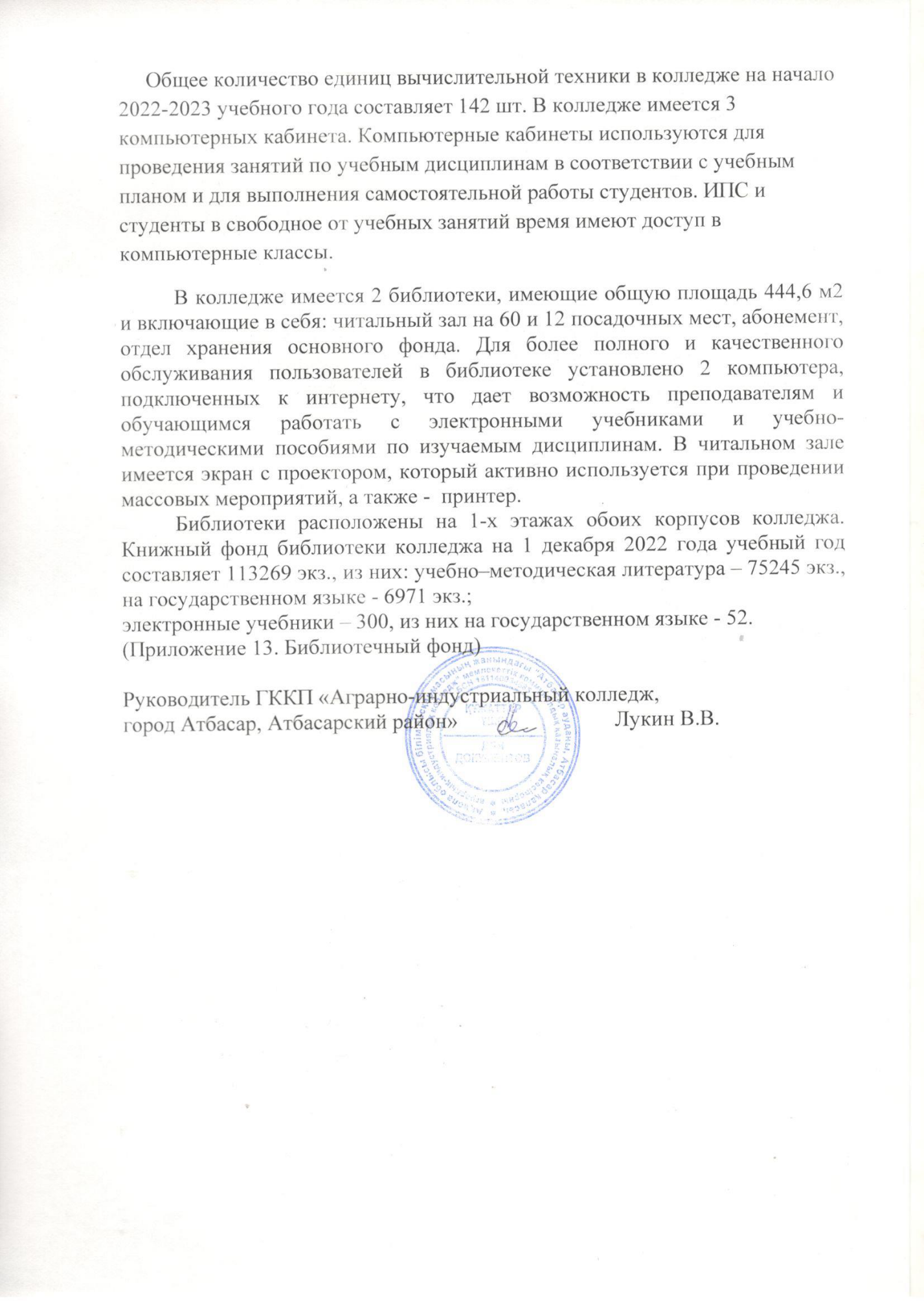 Полное наименование организации образованияГККП «Аграрно-индустриальный колледж, город Атбасар, Атбасарский район»Местонахождение  организации образования (юридический адрес и адрес фактического местонахождения)Акмолинская область Атбасарский район город Атбасар Микрорайон 1 дом 12правоустанавливающие и учредительные документы (прилагается копия справки/свидетельства о государственной регистрации либо перерегистрации юридического лица и устава).Справка о государственной регистрации юридического лица от 29.11.2018, выдана Отделом Атбасарского района по регистрации и земельному кадастру филиала некоммерческого акционерного общества «Государственная корпорация «Правительство для граждан» по Акмолинской области». (Приложение 1)Устав колледжа, утвержденный постановлением акимата Акмолинской области № А-4/187 от 27.04.2015 г. (Приложение 1)Краткая характеристика образовательной программы (дата выдачи лицензии, номер лицензии)На занятие образовательной деятельности выдана лицензия № KZ12LAA00013856, от 24.01.2019 годаПриложение № 004 от 29.04.2021г.№13000516 от 20.03.2003 г.Приложение № 006 от 08.04.2021г.Контактные  данные юридического лица (телефон, электронная почта, web-сайт)тел. 8-71643-53882, электронный адрес itk-1_atbasar@mail.ru. Веб сайт http://pt0001.atbasar.aqmoedu.kzFacebook: АИК АтбасарInstagram: aik_atbasarКонтактные данные представителя юридического лица. Ф.И.О. руководителя, копия приказа о назначении на должность.Лукин Владимир Валентинович – 87054291673Приказ о назначении № 152 от 11.11.2020г. (Приложение 20)Ф.И.О. контактного лица для получения информации, связанной с отчетом, координаты для связиЗам по УМР Каппасова Раушан Нурлановна  тел 87057429951Сведение об аттестацииГККП «Аграрно-индустриальный колледж, город Атбасар, Атбасарский район» был аттестован Департаментом по контролю в сфере образования в 2015 году сроком на пять лет. Сведение об аккредитации(дата выдачи свидетельство, срок действия и номер регистрации)Институциональная аккредитация выдано свидетельство об институциональной аккредитации IA № 0253 от 14.12.2020 года, срок действия: 14.012.2020 г – 13.12.2025 год.Специализированная аккредитацияпо семи специальностям с 26 по 27 ноября 2020 года:1115000 «Электромеханическое оборудование в промышленности (по видам)» (свидетельство SA № 0950 от 14.12.2020 года, срок действия: 14.012.2020 г – 13.12.2025 год.);0506000 «Парикмахерское искусство и декоративная косметика» (свидетельство SA № 0951 от 14.12.2020 года, срок действия: 14.012.2020 г – 13.12.2025 год.);0513000 «Маркетинг (по отраслям)» (свидетельство SA № 0952 от 14.12.2020 года, срок действия: 14.012.2020 г – 13.12.2025 год.);0516000 «Финансы (по отраслям)» (свидетельство SA № 0953 от 14.12.2020 года, срок действия: 14.012.2020 г – 13.12.2025 год.);1201000 «Техническое обслуживание, ремонт и эксплуатация автомобильного транспорта» (свидетельство SA № 0954 от 14.12.2020 года, срок действия: 14.012.2020 г – 13.12.2025 год.);1504000 «Фермерское хозяйство (по профилю)» » (свидетельство SA № 0955 от 14.12.2020 года, срок действия: 14.012.2020 г – 13.12.2025 год.);0508000 «Организация питания» (свидетельство SA № 0956 от 14.12.2020 года, срок действия: 14.012.2020 г – 13.12.2025 год.).Специализированная аккредитацияпо пяти специальностям с 25 по 26 ноября 2021 года:06120100 «Вычислительная техника и информационные сети (по видам) (свидетельство SA №1159 от 30.12.2021 г., срок действия: 30.12.2021 г.- 29.12.2026 г.);07150300 «Токарное дело (по видам)» (свидетельство SA №1157 от 30.12.2021 г., срок действия: 30.12.2021 г.- 29.12.2026 г.);07320100 «Строительство и эксплуатация зданий и сооружений» SA №1160 от 30.12.2021 г., срок действия: 30.12.2021 г.- 29.12.2026 г.);07150500 «Сварочное дело (по видам)» SA №1158 от 30.12.2021 г., срок действия: 30.12.2021 г.- 29.12.2026 г.);07230100 «Швейное производство и моделирование одежды» SA №1161 от 30.12.2021 г., срок действия: 30.12.2021 г.- 29.12.2026 г.).№ФИОДолжностьТемаМесто, дата№ сертификата, дата1Балекбаев Азат ТалгатовичПреподавательРазвитие профессиональных компетенций учителей предмета «Всемирная история» (80 часов)АО «НЦПК «Өрлеу»№ 043496711.02.20222Толкумбекова Татьяна ПетровнаЗам по УВРБілім және ғылым министрлігінің оқудан жұмысқа көшу кезінде институционалдық әлеуетін арттыру (20 часов)ТОО «NEW Technologies Company»№ 2282022 год2Толкумбекова Татьяна ПетровнаЗам по УВРДистанционные курсы повышения квалификации на тему «Қашықтықтан оқыту жағдайында студенттердің өзіндік жұмысын ұйымдастыру» (36 часов)НАО «Talap» учебно-тренинговый центр№ 0761031.05.20202Толкумбекова Татьяна ПетровнаЗам по УВРКурсы повышения квалификации инженерно-педагогических работников и руководителей организаций технического и профессионального, послесреднего образования по международным стандартам на тему: «Управление качеством воспитательной работы в организациях технического и профессионального образования» (72 часа)НАО «Talap» учебно-тренинговый центр03-14.08.2020№ 007928.08.20202Толкумбекова Татьяна ПетровнаЗам по УВРОбучающий онлайн семинар на тему «Автоматизация государственных услуг и цифровизация бизнес-процессов в организациях технического и профессионального образования посредством портала College.smartnation.kz»ТОО «InCraft»05.02.2020№ 3775-753905.02.20202Толкумбекова Татьяна ПетровнаЗам по УВРДистанционные курсы повышения квалификации на тему «Развитие и совершенствование IT-компетенции педагогов» (36 часов)НАО «Talap» учебно-тренинговый центрIT № 1267121.08.20202Толкумбекова Татьяна ПетровнаЗам по УВРДистанционное обучение: от разработки урока до организации образовательного процесса (72 часа)АО «НЦПК «Өрлеу»№ 670059715.11.20202Толкумбекова Татьяна ПетровнаЗам по УВРСеминар-тренинг «Подготовка организаций технического и профессионального образования к процедуре аккредитации»г.Кокшетау, НУ «Независимое агентство аккредитации и рейтинга», 13.03.2018№ 1219-18,13.03.20183Гармашова Юлия АртуровнаПреподавательНаучно-методологические основы преподавания предмета «Самопознание» (72 часа)АО «Национальный центр повышения квалификации «Өрлеу»№ 040386412.02.20213Гармашова Юлия АртуровнаПреподавательОнлайн курс обучения по образовательной программе повышения квалификации преподавателей колледжей по общеобразовательной дисциплине «Биология» в рамках обновления содержания среднего образования Республики Казахстан (80 часов)ЧУ «Центр педагогического мастерства» АОО «Назарбаев Интеллектуальные школы»10-21.08.2020№ 00023221.08.20203Гармашова Юлия АртуровнаПреподавательДистанционные курсы повышения квалификации на тему «Развитие и совершенствование IT-компетенции педагогов» (36 часов)НАО «Talap» учебно-тренинговый центрIT № 0808613.08.20203Гармашова Юлия АртуровнаПреподавательДистанционные курсы повышения квалификации на тему «Қашықтықтан оқыту жағдайында студенттердің өзіндік жұмысын ұйымдастыру» (36 часов)НАО «Talap» учебно-тренинговый центрDL № 0679228.05.20203Гармашова Юлия АртуровнаПреподавательКурсы по образовательной программе повышения квалификации педагогических кадров «Развитие естественнонаучной и читательской грамотности, креативного мышления школьников» (56 часов)ЧУ «Центр педагогического мастерства» АОО «Назарбаев Интеллектуальные школы»№ 2452d96528.07.20203Гармашова Юлия АртуровнаПреподавательКурсы повышения квалификации инженерно-педагогических работников и руководителей организаций технического и профессионального, послесреднего образования по международным стандартам на тему: «Реализация образовательных программ технического и профессионального образования, разработанных на основе модульно-компетентностного подхода» (72 часа)НАО «Холдинг «Кәсіпқор» Центр профессионального образования15.04-26.04.2019№ 34026.04.20193Гармашова Юлия АртуровнаПреподавательКурсы повышения квалификации инженерно-педагогических работников и руководителей организаций технического и профессионального, послесреднего образования по международным стандартам на тему: «Реализация образовательных программ технического и профессионального образования, разработанных на основе модульно-компетентностного подхода» (72 часа)НАО «Холдинг «Кәсіпқор» Центр профессионального образования15.04-26.04.2019№ 34026.04.20194Ксебаева Айнур АскаровнаПреподавательПреподавательОнлайн курс обучения по образовательной программе повышения квалификации преподавателей колледжей по общеобразовательной дисциплине «Математика» в рамках обновления содержания среднего образования Республики Казахстан (80 часов)ЧУ «Центр педагогического мастерства» АОО «Назарбаев Интеллектуальные школы»№ 03а4923810.07.20204Ксебаева Айнур АскаровнаПреподавательПреподавательКурсы по образовательной программе повышения квалификации педагогических кадров «Развитие естественнонаучной и читательской грамотности, креативного мышления школьников» (56 часов)НАО «Talap» учебно-тренинговый центр17-28.08.2020№ 011528.08.2020Ксебаева Айнур АскаровнаПреподавательПреподавательКурсы повышения квалификации инженерно-педагогических работников и руководителей организаций технического и профессионального, послесреднего образования по международным стандартам на тему: «Основные аспекты и условия процесса инклюзивного обучения 72 часа)5Пучкин Александр СергеевичпреподавательРазвитие цифровых компетенций педагоговАО «НЦПК «Өрлеу»№ 33624,07.09.20215Пучкин Александр СергеевичпреподавательОнлайн курс обучения по образовательной программе повышения квалификации преподавателей колледжей по общеобразовательной дисциплине «Информатика» в рамках обновления содержания среднего образования Республики Казахстан (80 часов)ЧУ «Центр педагогического мастерства» АОО «Назарбаев Интеллектуальные школы»10-21.08.2020№ 00025921.08.20205Пучкин Александр СергеевичпреподавательДистанционные курсы повышения квалификации на тему «Развитие и совершенствование IT-компетенции педагогов» (36 часов)НАО «Talap» учебно-тренинговый центрIT № 1176920.08.20206Ибраева Сауле КоныскельдиновнаПреподавательОнлайн курс обучения по образовательной программе повышения квалификации преподавателей колледжей по общеобразовательным дисциплинам «Казахский язык» и «Казахская литература» в рамках обновления содержания среднего образования Республики Казахстан (80 часов)ЧУ «Центр педагогического мастерства» АОО «Назарбаев Интеллектуальные школы»10-21.08.2020№ 00000821.08.2020Курсы повышения квалификации инженерно-педагогических работников и руководителей организаций технического и профессионального, послесреднего образования по международным стандартам на тему: «Реализация образовательных программ технического и профессионального образования, разработанных на основе модульно-компетентностного подхода» (72 часа)НАО «Холдинг «Кәсіпқор» Центр профессионального образования15.04-26.04.2019№ 34526.04.20197Каппасова Раушан НурлановнаМетодистДистанционные курсы повышения квалификации на тему «Развитие и совершенствование IT-компетенции педагогов» (36 часов)НАО «Talap» учебно-тренинговый центрIT № 0218207.08.20207Каппасова Раушан НурлановнаМетодистОнлайн курс обучения по образовательной программе повышения квалификации преподавателей колледжей по общеобразовательным дисциплинам «Казахский язык» и «Казахская литература» в рамках обновления содержания среднего образования Республики Казахстан (80 часов)ЧУ «Центр педагогического мастерства» АОО «Назарбаев Интеллектуальные школы»10-21.08.2020№ 00000921.08.20207Каппасова Раушан НурлановнаМетодистКурсы повышения квалификации инженерно-педагогических работников и руководителей организаций технического и профессионального, послесреднего образования по международным стандартам на тему: «Совершенствование профессиональной компетентности методистов и педагогов системы технического и профессионального образования» (72 часа)НАО «Talap» учебно-тренинговый центр17-28.08.2020№ 015228.08.2020Повышение качества оказания государственных услуг и развитие навыков общения с людьми с ограниченными возможностями (24 часа)Фирма «Конструктивное решение»23-25.04.2019№ : С201900024328Ковалёва Римма ИгорьевнаПреподавательОнлайн курс обучения по образовательной программе повышения квалификации преподавателей колледжей по общеобразовательной дисциплине «Английский язык» в рамках обновления содержания среднего образования Республики Казахстан (80 часов)ЧУ «Центр педагогического мастерства» АОО «Назарбаев Интеллектуальные школы»10-21.08.2020№ 00009721.08.20208Ковалёва Римма ИгорьевнаПреподавательСовременные образовательные технологии в системе профессионального образования (72 часа)Институт профессионального образования «Даму»25.11-03.12.2019№00112/201903.12.20199Маняков Александр АнатольевичПреподавательДистанционное обучение: от разработки урока до организации образовательного процесса (72 часа)АО «НЦПК «Өрлеу»№ 670056915.11.202010Ярош  Сергей ВладимировичПреподаватель1.Курс обучению по образовательной программе повышение квалификации по «Электромеханическому оборудованию в промышленности» (36 часов)2.Курс повышения квалификации: Электромеханик РРУ(190 часов)1.ТОО «Labtech»2.Филиал АО «НК» - «Павлодарский учебный центр транспорта» 2019 год1.№ 45121.11.20212.№ 35227702.08.201911Панаева Эльза ДаулетжановнаПреподавательОнлайн курс обучения по образовательной программе повышения квалификации преподавателей колледжей по общеобразовательной дисциплине «Английский язык» в рамках обновления содержания среднего образования Республики Казахстан (80 часов)ЧУ «Центр педагогического мастерства» АОО «Назарбаев Интеллектуальные школы»10-21.08.2020№ 00010021.08.202011Панаева Эльза ДаулетжановнаПреподавательДистанционное обучение: от разработки урока до организации образовательного процесса (72 часа)АО «НЦПК «Өрлеу»№ 670057015.11.202011Панаева Эльза ДаулетжановнаПреподавательИспользование современных педагогических и SMART-технологий (СМАРТ) в техническом и профессиональном образовании (36 часов)Институт повышения квалификации и дополнительного образования Казахского национального университета имени Аль-Фараби 29.01-10.02.201825.01.201811Панаева Эльза ДаулетжановнаПреподавательСпособы успешного применения IT-технологий в учебном процессе в условиях обновленного содержания образования (40 часов)АО «Национальный центр повышения квалификации «Өрлеу»10.12.-14.12.2018№ 025003314.12.2018№ п/пФ.И.О. мастеров производственного обученияСроки прохожденияКол-во часовМесто прохожденияПреподаватели специальных  дисциплин и мастера п/оПреподаватели специальных  дисциплин и мастера п/оПреподаватели специальных  дисциплин и мастера п/оПреподаватели специальных  дисциплин и мастера п/оПреподаватели специальных  дисциплин и мастера п/о1Бурмистров Александр Юрьевич7-18 декабря 2020 года80Образовательная онлайн - платформа «SKLAD»1Бурмистров Александр Юрьевич05-13 января 2021 года36ТОО «Комфорт Агросервис»2Садвокасов Серик Кайркенович7-18 декабря 2020 года80Образовательная онлайн - платформа «SKLAD»2Садвокасов Серик Кайркенович05-13 января 2021 года36КТЖ «Акмолинское отделение магистральной сети»3  Мейрманова Гульнара Болатовна05-13 января 2021 года36КТЖ «Акмолинское отделение магистральной сети»ПоказательЧисленностьВсего ИПР70Высшая категория3Первая категория17Вторая категория24Без категории19Педагог – исследователь1Педагог – эксперт1Магистр1Педагог -модератор4№Фамилия, Имя, Отчество (при наличии)Год и место рожденияСведения о высшем и или техническом и профессиональном и /или послесреднем образовании, о педагогической переподготовке, специальность, квалификация по диплому, год окончания, для мастеров производственного обучения - сведения о прохождении стажировки в организациях и или на производствеОсновное место работы (адрес организации,  должность, стаж)Сведения о практической  работе по профилю преподаваемых дисциплин, стажСведения об отсутствии  (наличии) судимостикатегория, дата присвоения, номер  приказа о присвоении категории.сведения о педагогах- экспертах, педагогах- иссследователях, педагогов мастеров, педагогов. Сведения о педагогах подготовивших участников и победителей конкурсов и соревнования.сведения о прохождении медицинского осмотра (наличие санитарной книжки)1Жусупова Зарина Токсановна12.11.19901.Высшее, Евразийский национальный университет им.Л.Н.Гумилева, диплом ЖБ-Б №0417466 от 27.06.2012 Бакалавр по специальности «Стандартизация, метрология и сертификация»2. Аркалыкский государственный педагогический институт им.И.Алтынсарина, диплом ЖБ-Б № 1085869 от 30.06.2016 Бакалавр по специальности «Русский язык и литература»ГККП "Аграрно-индустриальный колледж, город Атбасар, Атбасарский район" Преподавтель, стаж 8 года, 11 мес.Преподаватель (русский язык и литература; стандартизация)Судимости не имеетбез категорииПройден по срокам2Каппасова Раушан Нурлановна06.08.1983Высшее, Костанайский социально-технический университет, диплом ЖББ №0136254 от 26.02.2007,АО НЦПК «Өрлеу»,№0063094 от 20.11.2015 Бакалавр казахского языка и литературыГККП "Аграрно-индустриальный колледж, город Атбасар, Атбасарский район" преподаватель  стаж 19 лет, 2 месПреподаватель (казахский язык)Судимости не имеетВторая квалификационная категория по должности  преподаватель  казахского языка  и литературы № 60 от 02.04.2020 года. Приказ от 31 марта 2020 года №126 л/с.Пройден по срокам3Панаева Эльза Даулетбековна27.04.1988.Высшее,Казахстанский инженерно- педагогический университет дружбы народов,Диплом ЖБ-Б № 1010876от  03.06.2016 Иностранный язык: два иностранных языкаГККП "Аграрно-индустриальный колледж, город Атбасар, Атбасарский район" преподаватель стаж 6 летПреподаватель английский язык;Проф.английский язык (факультатив); Проф.английскийСудимости не имеетВторая квалификационная категория по должности  преподавателя  английского языка № 42 от 30.04.2019 года. Приказ №152 л/с от 30.04.2019 годаПройден по срокам4Ксебаева Айнур Аскаровна08.06.1981Высшее, Кокшетауский государственный университет им. Ш.Уалиханова  Диплом  ЖБ                № 0646844   от  03.02.2006г. МатематикаГККП "Аграрно-индустриальный колледж, город Атбасар, Атбасарский район" преподаватель ста 20 лет 7 меспреподаватель математикиСудимости не имеетВторая квалификационная категория Пройден по срокам5Ибраева Сауле Коныскельдиновна19.02.1988 Высшее, Костанайский социально-технический университет им.академика Зулхарнай Алдамжар, диплом ЖБ-Б № 0349826 от 09.07.2012
НАО «Холдинг «Касипкор» № 345 от 26.04.2019 Бакалавр казахского языка и литературыГККП "Аграрно-индустриальный колледж, город Атбасар, Атбасарский район" преподаватель стаж 12 лет 8 мес Преподаватель (казахский язык и литература; делопроизводство на гос.языке;)Судимости не имеетВторая, преподаватель казахского языка и литературы Приказ АИК от 30.04.2019Пройден по срокам6Ковалёва Римма Игорьевна16.02.1989Высшее, Кокшетауский университет им.А.Мырзахметова, диплом ЖБ-Б № 1405700 
от 17.05.2019 Иностранный язык: два иностранных языкаГККП "Аграрно-индустриальный колледж, город Атбасар, Атбасарский район" преподаватель стаж 11 лет, 3 месПреподаватель (английский язык; проф.английский язык (факультатив))Судимости не имеетВторая квалификационная категория по должности  преподаватель английского языка № 58 от 02.04.2020 года. Приказ от 31 марта 2020 года №126 л/с.Пройден по срокам7Маняков Александр Анатольевич01.01.1967 Высшее, Акмолинский университет им.С.Сейфуллина, диплом ЖБ-11 №0069207 от 16.06.1995, Национальный НПЦ ФК №1109 от 10.12.2010 Учитель физической культурывысшее, Акмолинский университет им.С.сейфуллина, 1995 год, учитель физической культурыГККП "Аграрно-индустриальный колледж, город Атбасар, Атбасарский район" преподаватель стаж 22 года, 9 меспреподаватель физической культурыСудимости не имеетБез категорииПройден по срокам8Толкумбекова Татьяна Петровна06.09.1974 1. Высшее, Кокшетауский университет, диплом АЖБ № 0009418 от 14.06.2007 Политолог 
2. Высшее, АНО «Национальный исследовательский институт дополнительного образования и профессионального обучения», диплом № 772400073716 от 28.06.2021 Преподаватель программ дополнительного профессионального образования и профессионального обучения СПРАВКА О УЧЕБЕ НА ИСТОРИКАГККП "Аграрно-индустриальный колледж, город Атбасар, Атбасарский район" преподаватель стаж 19 летПреподаватель (религиоведение (фак-ив); история Казахстана)Судимости не имеетВторая. Приказ от 22.12.2021 года №378Пройден по срокам9Ярош Сергей Владимирович12.0119961. Высшее, Костанайский инженерно-экономический университет им.М.Дулатова, диплом BD № 00014243154 от 4.06.2021 Электроэнергетика 2. Проф-ое, КГУ «Индустриально-технический колледж №1, город Атбасар, Атбасарский район», свидетельство ТКБ № 0120132 от 30.06.2017
 НАО «Холдинг «Касипкор» №04801 от 05.07.2017 Электроснабжение  (по видам)ГККП "Аграрно-индустриальный колледж, город Атбасар, Атбасарский район" преподаватель  стаж 3 годаПреподаватель 
специальных дисциплин  (Электротехническое производство;   техническое обслуживание и ремонт электрооборудования; электромонтажные работы)Судимости не имеетбез категорииПройден по срокам10Балекбаев Азат Талгатович02.03.1994высшее, Кокшетауский университет имени Абая Мырзахметова, 2016 год, бакалавр образования по специальности "История".ГККП "Аграрно-индустриальный колледж, город Атбасар, Атбасарский район" Преподаватель  Всемирная история, стаж 5 лет 04 мес.преподаватель истории, 28.08.2018 № 167 л/сСудимости не имеетПедагог --модератор квалификационная категория по должности   учитель истории № 1 от 20.12.2020 года.Пройден по срокамНаименование специальностиПрофессиональный стандартПрофессиональный стандарт WorldSkillsУровень по НРК/ОРК07130200 Электроснабжение4S07130202 Техник-электрикПриложение № 42 к приказу Заместителя Председателя Правления Национальной палаты предпринимателейРеспублики Казахстан «Атамекен»от 18.12.2019г. №255"Обслуживание оборудования подстанций электрических сетей"Электромонтаж WSC2017_WSSS18Уровень НРК: 4 Уровень ОРК: 41 курс2 курс3 курс4 курсНабор не проводилсяНабор не проводилсяНабор не проводилсяНабор не проводился1 курс2 курс3 курс4 курсНабор не проводилсяНабор не проводилсяНабор не проводилсяНабор не проводился1 курс2 курс3 курс4 курсСпециальность: 07130200 «Электроснабжение».Квалификация: 4S07130202 «Техник-электрик» Срок обучения: 3года 10месяцев.---ДисциплинаБаллыБаллыБаллыСредний балл% качества% успеваемостиКол-вообучающихсяФ.И.ОпреподавателяДисциплина90-10070-8050-69Средний балл% качества% успеваемостиКол-вообучающихсяФ.И.ОпреподавателяРусский язык3176767410027Жусупова З.ТКазахский язык41210716110027Каппасова Р.Н.Ибраева С.К.Математика11113664810027Ксебаева А.А.История Казахстана5184776610027Толкумбекова Т.П.Химия-1015684010027Гармашева Ю.А.Дисциплина100-9089-7069-50Средний балл% качества% успеваемостиРусский язык22057781100Казахский язык2527492100Математика2347585100История Казахстана126--80100100Химия21674771001 курс2 курс3 курс4 курсНабор не проводилсяНабор не проводилсяНабор не проводилсяНабор не проводился1 курс2 курс3 курс4 курсНабор не проводилсяНабор не проводилсяНабор не проводилсяНабор не проводился1 курс2 курс3 курс4 курс27---№ п/пНаименование мастерской, лаборатории, площадьИмеющееся оборудованиеОбновлено в рамках проекта«Жас маман»:МастерскиеМастерскиеМастерскиеМастерские1.Мастерская «Электрического монтажа» - 1общая площадь- 37м21.Стенды по 3 – х фазному электрооборудованию2.Стенды по однофазному электрооборудованию3.Стенды – тренажеры по инсталляции внутренних электропроводок, устройств заземления и грозозащиты4.Стенд со сменными модулями по сбору электрических схем5. Стенд электрические машины6. Мультимедийный цифровой подиумом с интерактивной панелью.7. Электродвигателя8.Машины постоянного тока2.Лаборатория «Электрические машины».Общая площадь - 64,4 кв.м.Типовой комплекс учебного оборудования: промышленный источник питания, электронное устройство плавного пуска, ручной пускатель звезда-треугольник, ПОТиповой комплекс учебного оборудования: электронное реле времени защиты от сверхтоков, модуль теплового реле, цифровой мультиметр, ПОМодель AEL-DCЕMT по применению электрических двигателей постоянного токаМодель AEL-CM3 –комплект для изучения автоматических операций с трехфазными асинхронными двигателями с короткозамкнутым ротором.Модель AEL-АСЕМТ – комплект по применению передовых электродвигателей переменного токаМультимедийный цифровой подиумИнтерактивная панель